О внесении изменений в постановление администрации муниципального района Пестравский Самарской области от 25.06.2020 № 299 «Об утверждении административного регламента предоставления муниципальной услуги «Выдача разрешений на использование земель или земельных участков, находящихся в муниципальной собственности, а также государственная собственность на которые не разграничена, без предоставления земельных участков и установления сервитута»В соответствии с Земельным кодексом Российской Федерации, Федеральным законом от 06.10.2003 № 131-ФЗ «Об общих принципах организации местного самоуправления в Российской Федерации», Федеральным законом от 27.07.2010 № 210-ФЗ «Об организации предоставления муниципальных и государственных услуг», постановлением Правительства Российской Федерации от 27.11.2014 № 1244 «Об утверждении Правил выдачи разрешения на использование земель или земельного участка, находящихся в государственной или муниципальной собственности», Порядком разработки и утверждения административных регламентов предоставления муниципальных услуг муниципального района Пестравский Самарской области, утвержденного постановлением администрации муниципального района Пестравский Самарской области от 19.02.2014 № 182, руководствуясь ст.ст. 41,43 Устава муниципального района Пестравский Самарской области, администрация муниципального района Пестравский Самарской области ПОСТАНОВЛЯЕТ:1. Внести изменения в постановление администрации муниципального района Пестравский Самарской области от 25.06.2020 № 299 «Об утверждении административного регламента предоставления муниципальной услуги «Выдача разрешений на использование земель или земельных участков, находящихся в муниципальной собственности, а также государственная собственность на которые не разграничена, без предоставления земельных участков и установления сервитута»:1.1. Пункт 2.4 административного регламента читать в следующей редакции: «2.4. Срок предоставления муниципальной услуги в части рассмотрения заявления о выдаче разрешения без проведения аукциона составляет 25 дней со дня поступления заявления в администрацию.Срок предоставления муниципальной услуги в части заключении договора на размещение объекта по результатам аукциона исчисляется с учетом следующих этапов: 10 рабочих дней со дня поступления заявления о проведении аукциона в администрацию для принятия решения о проведении аукциона либо об отказе в проведении аукциона; 3 рабочих дня со дня составления протокола о результатах аукциона для подготовки проекта договора о размещении объекта и направления его победителю аукциона.».2. Опубликовать настоящее постановление в районной газете «Степь» и разместить настоящее постановление на официальном Интернет-сайте муниципального района Пестравский Самарской области. 3. Контроль за выполнением настоящего постановления возложить на первого заместителя Главы муниципального района Пестравский Самарской области (Кузнецова Н. П.).Глава муниципального района Пестравский                                             С. В. ЕрмоловВласов Н.Н. 8(84674)2-14-86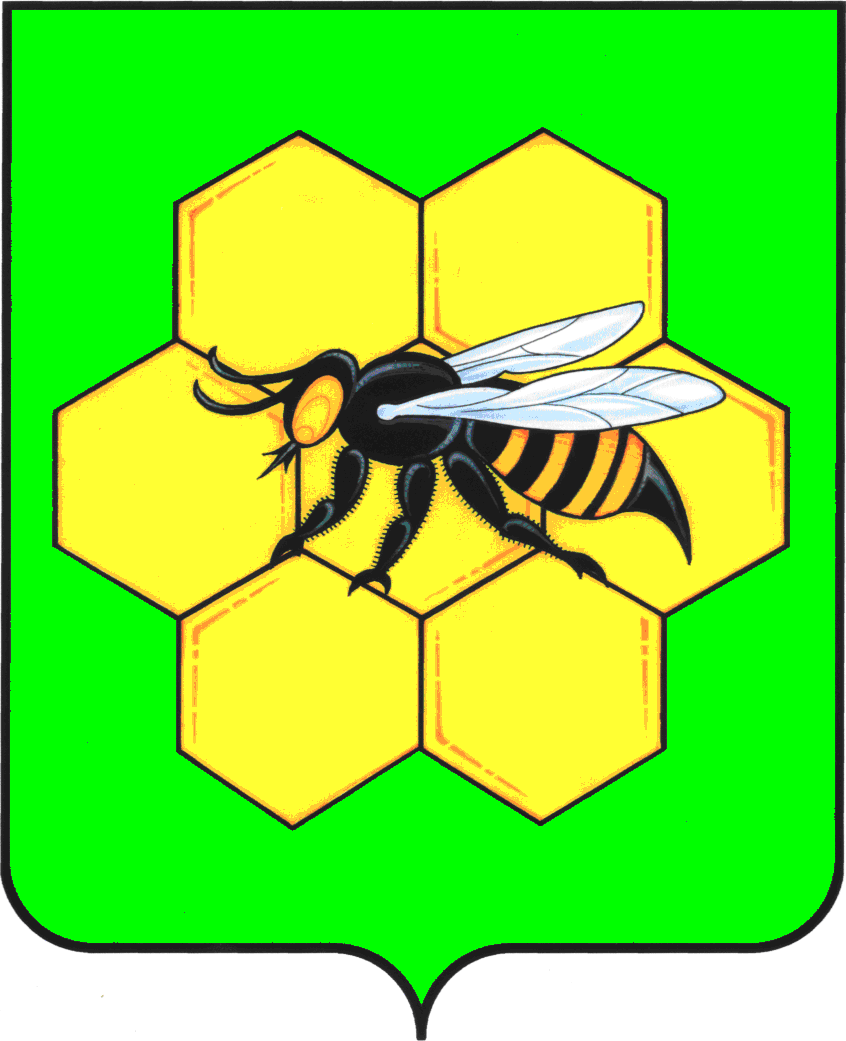 ПРОЕКТАДМИНИСТРАЦИЯМУНИЦИПАЛЬНОГО РАЙОНА ПЕСТРАВСКИЙСАМАРСКОЙ ОБЛАСТИПОСТАНОВЛЕНИЕот____________________№___________